Повторение пройдённого материала. Повторить тригонометрические функции.Выполнить задания:1. Найти значение выражения.  а)    		б) 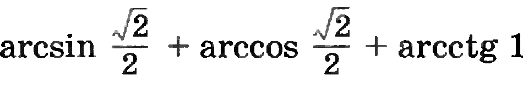 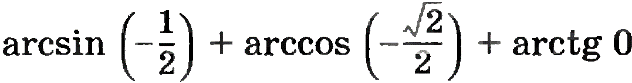   в) 		г) 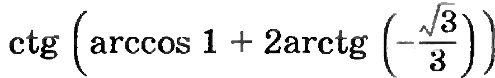 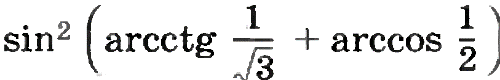 2. Решить уравнения.а) 		б) 	в)   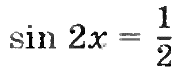 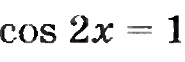 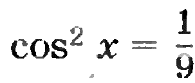 г) 			д) 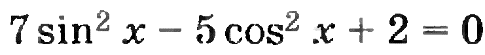 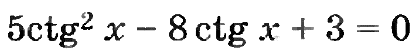 3. Решить неравенства:а) 			б) 	в) 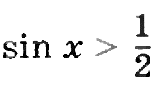 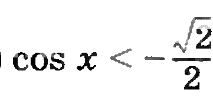 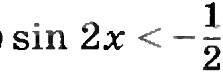 ВЫПОЛНЕННОЕ ДОМАШНЕЕ ЗАДАНИЕ ОТСЫЛАТЬ НА МОЮ ПОЧТУ В ВИДЕ ФОТОГРАФИИ:furkalo25@yandex.uaСРОКИ ВЫПОЛНЕНИЕ ЗАДАНИЕ 12. 06.2020 ДО 11:30